від_23.06.2021                          м. Молочанськ                                     № 238Керуючись п. 8 ч. 4 ст. 42 Закону України “Про місцеве самоврядування в Україні”, Регламентом Молочанської міської ради восьмого скликання, ЗОБОВ’ЯЗУЮ: І.  Скликати та провести одинадцяту сесію Молочанської міської ради восьмого  скликання 02.07.2021 року о 10-00 за адресою: м. Молочанськ, вул. Педенко, буд.17 в сесійній залі міської ради.ІІ.  На розгляд сесії винести питання: 1. Про Програму раціонального використання території та комплексного містобудівного розвитку Молочанської міської територіальної громади на  2021 - 2025 роки.2. «Про розробку містобудівної документації «Генеральний план м. Молочанськ Пологівського району Запорізької області та План зонування м. Молочанськ Пологівського району Запорізької області» 3. Про передачу комунального майна з балансу виконавчого комітету Молочанської міської ради 4.Про передачу комунального майна з балансу КУ «Центр надання соціальних послуг» 5.Про внесення змін до плану діяльності з підготовки проектів регуляторних актів та звітів про відстеження регуляторних актів виконавчого комітету Молочанської міської ради  на 2021 рік6.Про включення об’єктів комунальної власності Молочанської міської територіальної громади до Переліку першого типу7. Про затвердження переліку комунального майна  для подальшої передачі КП «Венеція»8. Про затвердження Структури  апарату Молочанської міської  ради та її виконавчого комітету, інших її виконавчих органів в новій редакції9. Про розгляд клопотання голови ліквідаційної комісії КП «Камелія» Старченко М.М.10. Про встановлення земельного податку на території Молочанської міської територіальної громади11. Про встановлення податку на нерухоме майно, відмінне від земельної ділянки на території Молочанської міської територіальної громади12. Про встановлення ставок єдиного податку на території Молочанської міської територіальної громади13. Про надання згоди на передачу земельної ділянки в суборенду14. Про виправлення технічних помилок в рішеннях сесій міської ради15. Про надання в оренду не витребуваних (нерозподілених) земельних часток (паїв) 16. Про припинення договору оренди землі17. Про надання дозволу на проведення експертної грошової оцінки земельної ділянки комунальної власності площею  кадастровий номер 2325210100:07:001:004818.Про виділення в натурі (на місцевості) земельних часток (паїв) по колишньому ВАТ «Запорізький ППРР»19. Про виділення в натурі (на місцевості) земельної частки (паю) по колишньому  КСП «Нива»20. Про виділення в натурі (на місцевості) земельних часток (паїв) по колишньому КСП «Мир»21. Про виділення в натурі (на місцевості) земельних часток (паїв) по колишньому ВАТ «ДПЗ ім. Кірова»22. Про затвердження технічної документацій із землеустрою  щодо встановлення (відновлення)  меж земельної  ділянки в натурі (на  місцевості) 23. Про затвердження проектів землеустрою та надання земельних ділянок в оренду24. Про затвердження технічної документацій із землеустрою  щодо встановлення (відновлення)  меж земельних  ділянок в натурі (на місцевості) Молочанській міській раді25. Про затвердження проектів із  землеустрою щодо відведення земельних ділянок для ведення особистого селянського господарства громадянам26. Про затвердження технічних документацій із землеустрою щодо встановлення (відновлення) меж земельних  ділянок в натурі (на місцевості) громадянам27. Про надання дозволів на розробку проектів землеустрою 28. Про надання дозволу на розробку проекту землеустрою щодо зміни цільового призначення земельної ділянки комунальної власності.29. Про внесення  змін до рішення сесії Молочанської міської ради30.Про відмову у затвердженні проектної документації31. Про відмову у наданні дозволу на розробку документації із землеустроюІII.  Секретарю ради Гарбуз О.В. оповістити депутатів про скликання сесії.IV. Усім присутнім з метою дотримання вимог заходів, що направлені на протидію поширенню на території Запорізької області випадків захворювань, спричинених коронавірусом, мати при собі  засоби індивідуального захисту та зберігати  соціальну дистанцію.V.    Контроль за виконанням рішення залишаю за собою. Міський голова                                                                            Ірина ЛИПКА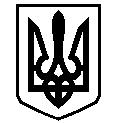 МОЛОЧАНСЬКА МІСЬКА РАДАР О З П О Р Я Д Ж Е Н Н Яміського головиПро скликання одинадцятої сесії міської ради восьмого скликання